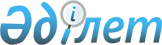 Об установлении категорий автостоянок (паркингов) и увеличении базовой ставки налога на земли, выделенные под автостоянки паркинги) Актогайского района
					
			Утративший силу
			
			
		
					Решение 33 сессии Актогайского районного маслихата Карагандинской области от 30 июня 2015 года № 301. Зарегистрировано Департаментом юстиции Карагандинской области 23 июля 2015 года № 3346. Утратило силу решением Актогайского районного маслихата Карагандинской области от 28 мая 2018 года № 218
      Сноска. Утратило силу решением Актогайского районного маслихата Карагандинской области от 28.05.2018 № 218 (вступает в силу со дня его первого официального опубликования).
      В соответствии с  Кодексом Республики Казахстан от 10 декабря 2008 года "О налогах и других обязательных платежах в бюджет (Налоговый кодекс)", Законом Республики Казахстан от 23 января 2001 года "О местном государственном управлении и самоуправлении в Республике Казахстан" Актогайский районный маслихат РЕШИЛ:
      1. Установить категории автостоянок (паркингов) согласно  приложению 1 к настоящему решению.
      2. Увеличить размеры базовых ставок налога на земли населенных пунктов, выделенных под автостоянки (паркинги) в зависимости от категории автостоянок (паркингов) согласно  приложению 2 к настоящему решению.
      3. Для применения базовых ставок на земли других категорий, выделенные под автостоянки (паркинги), относящиеся к Актогайскому району, близлежащим населенным пунктом определить поселки Шашубай, Сарышаган и село Актогай. 
      4. Настоящее решение вводится в действие по истечении десяти календарных дней после дня его первого официального опубликования. Категории автостоянок (паркингов) Увеличенные размеры базовых ставок налога на земли населенных пунктов, выделенные под автостоянки (паркинги) в зависимости от категории автостоянок (паркингов) 
					© 2012. РГП на ПХВ «Институт законодательства и правовой информации Республики Казахстан» Министерства юстиции Республики Казахстан
				
Председатель сессии
А. Кулмаганбетова
Секретарь районного маслихата
М. Онгаркулов
№ п/п
Типы автостоянок (паркингов)
Категории
1
Автостоянки (паркинги) закрытого типа
1 категория
2
Автостоянки (паркинги) открытого типа
2 категория
№ п/п
Категории автостоянок (паркингов)
Увеличение базовых ставок
1
1 категория
в десять раз
2
2 категория
в десять раз